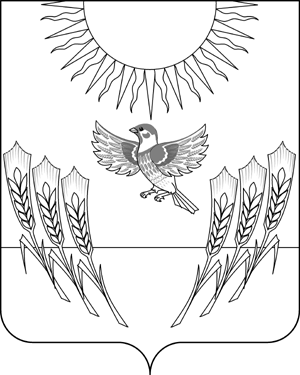 АДМИНИСТРАЦИЯ ВОРОБЬЕВСКОГО МУНИЦИПАЛЬНОГО РАЙОНАВОРОНЕЖСКОЙ ОБЛАСТИПОСТАНОВЛЕНИЕот 	 25.07.2014 г. 	№	485	с. ВоробьевкаО внесении изменений в постановление администрации Воробьевского муниципального района от 14.05.2014 г. № 291 «Об утверждении Порядка обеспечения путевками детей работающих граждан взагородные оздоровительные лагеря»В соответствии с  постановлениемправительства Воронежской области от 05.05.2014 N 395 «Об утверждении Порядка предоставления и расходования субсидий из областного бюджета на софинансирование расходных обязательств, возникающих при выполнении полномочий органов местного самоуправления по вопросам местного значения в сфере организации отдыха детей в каникулярное время, в рамках государственной программы Воронежской области "Социальная поддержка граждан" на 2014 год», администрация Воробьевского муниципального районаП О С Т А Н О В Л Я Е Т :1. Внести в Порядок обеспечения путевками детей работающих граждан в загородные оздоровительные лагеря утвержденный постановлением администрации Воробьевского муниципального района от 14.05.2014 г. № 291 следующие изменения:1.1. Пункт 1.1. Порядка изложить в следующей редакции:«1.1. Настоящий Порядок устанавливает механизм оплаты путевок и обеспечения граждан путевками в загородные либо выплаты  частичной компенсации расходов за самостоятельно приобретенные путевки в загородные детские оздоровительные лагеря, а также механизм расходования субсидий из областного бюджета на софинансирование расходных обязательств, возникающих при выполнении полномочий органов местного самоуправления по вопросам местного значения в сфере организации отдыха детей в каникулярное время, на 2014 год в части обеспечения отдыха детей в загородных детских оздоровительных лагерях с круглосуточным пребыванием (далее – загородные ДОЛ).».1.2. Раздел 1 дополнить пунктом 1.6. следующего содержания«1.6. В соответствии с настоящим Порядком производится:- предоставление частично оплаченных путевок в загородные ДОЛ;- предоставление частичной компенсации расходов за самостоятельно приобретенные путевки в загородные ДОЛ.».1.3.  Наименование раздела 2 изложить в следующей редакции:«2. Порядок приобретения, распределения и выдачи путевок в детские оздоровительные лагеря, предоставления частичной компенсации за самостоятельно приобретенную путевку.».1.4. Раздел 2 дополнить пунктами 2.10-2.13 следующего содержания:«2.10. Работающие граждане, которые самостоятельно приобрели путевку в ДОЛ за полную стоимость, обращаются в Уполномоченный орган за получением соответствующей компенсации с заявлением и представляют следующие документы:- оригинал или заверенную копию отрывного талона к путевке;- справку с места работы гражданина, заверенную подписью руководителя организации (подписью индивидуального предпринимателя - для лиц, состоящих в трудовых отношениях с индивидуальными предпринимателями) и печатью организации (для подтверждения статуса работника бюджетной организации в справке необходимо указать источник финансирования Работодателя);- копию свидетельства о регистрации в налоговом органе в качестве индивидуального предпринимателя (для физических лиц, зарегистрированных в качестве индивидуальных предпринимателей);- копии заполненных страниц паспорта родителя (законного представителя);- копию свидетельства о рождении ребенка или копию заполненных страниц паспорта ребенка;- реквизиты лицевого счета для перечисления компенсации.2.11. Работодатели, которые приобрели путевки в ДОЛ для детей своих сотрудников за полную стоимость обращаются в Уполномоченный орган за получением соответствующей компенсации с заявлением и представляют следующие документы:- реестр детей сотрудников работодателя для выплаты компенсации за путевки, приобретенные по полной стоимости;- договор с ДОЛ на приобретение путевок по полной стоимости;- заверенную копию платежного поручения об оплате путевок в ДОЛ;- оригиналы или заверенные копии отрывных талонов к путевкам;- реквизиты для перечисления субсидий.2.12. Заявления с пакетами документов на выплату компенсации представляются в Уполномоченный орган не позднее 1 сентября 2014 года. После указанной даты заявления на выплату компенсации не принимаются.2.13. Выплата компенсации за самостоятельно приобретенную путевку производится в размерах предусмотренных пунктом 1.5 настоящего порядка в пределах средств субсидии, предоставленной бюджету Воробьевского муниципального района из областного бюджета на софинансирование расходных обязательств, возникающих при выполнении полномочий органов местного самоуправления по вопросам местного значения в сфере организации отдыха детей в каникулярное время, в рамках государственной программы Воронежской области «Социальная поддержка граждан».2. Контроль за исполнением настоящего постановления возложить на заместителя главы администрации Воробьевского муниципального района С.А. Письяукова.Глава администрациимуниципального района                                                  	А.В. ПищугинРуководитель отдела по образованию 					Л.П.СтроеваРуководитель финансового отдела 					О.Т.ШмыковаНачальник юридического отдела						В.Г.Камышанов